Апробация цифровой образовательной платформы «Яндекс. Учебник»Апробация проводится в рамках реализации соглашения между Администрацией Смоленской области и ООО «Яндекс», направленного на создание цифровой образовательной среды, внедрение электронного обучения и IT-образования школьников.ПЕРЕЧЕНЬобразовательных организаций, на базе которых проводится апробация цифровой образовательной платформы «Яндекс. Учебник»МБОУ «Гимназия № 1 им. Н.М. Пржевальского»,МБОУ «Гимназия № 4»,МБОУ «Лицей № 1 им. академика Б.Н. Петрова»,МБОУ «СШ № 2»,МБОУ «СШ № 8»,МБОУ «СШ № 12»,МБОУ «СШ № 14»,МБОУ «СШ № 15»,МБОУ «СШ № 25»,МБОУ «СШ № 26 им. А.С. Пушкина»,МБОУ «СШ № 27 им. Э.А. Хиля»,МБОУ «СШ № 28»,МБОУ «СШ № 29»,МБОУ «СШ № 32 им. С.А. Лавочкина»,МБОУ «СШ № 33»,МБОУ «СШ № 34»,МБОУ «СШ № 35»,МБОУ «СШ № 37»,МБОУ «СШ № 40».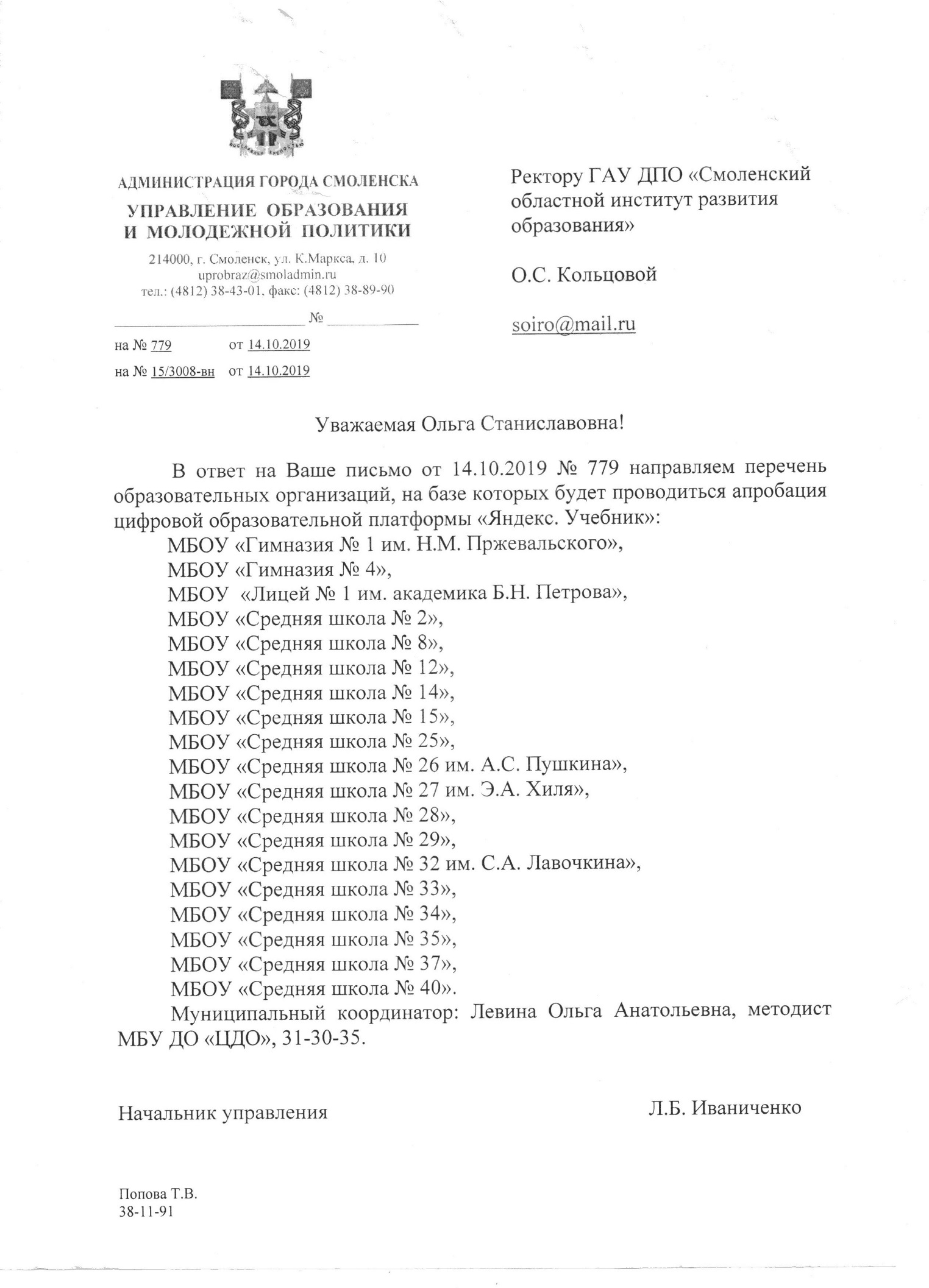 